НОД по нравственно-патриотическому воспитанию в средней группена тему «Мой родной поселок»Цель: расширить знания о родном поселке; активизировать словарь по теме; воспитание у детей чувства любви к малой Родине, родному поселку.
Задачи: - расширять с детьми информацию о родном поселке, - дать понятие «Малая Родина»; - вызывать в детях чувство восхищения и гордости своим родным поселком и его жителями.-учить детей вырезать дома из бумаги.Предварительная работа:
• беседы о поселке;  
• рассматривание фотографий с видами поселка; 
• заучивание стихотворений о родном посёлке, знакомство с картой России.
Материалы: ножницы, цветная бумага, клей, эмблемы.                                                                            Ход:1.Мотивация:
- Ребята, давайте встанем в круг, образуем хоровод. Покажите свои ладошки. Потрите их друг о друга. Что вы чувствуете? Тепло. 
Это тепло добрых рук и добрых душ. Мы предлагаем свое тепло, свои ладоши друзьям и говорим:
Утро настает, 
Солнышко встает. 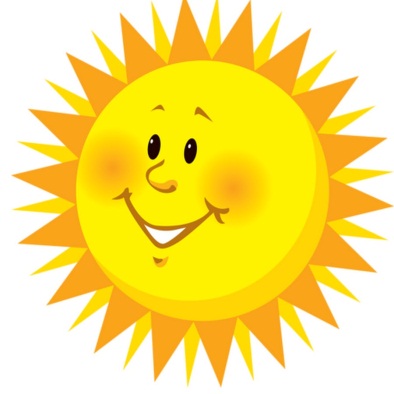 Мы собираемся, 
В добрый путь отправляемся. 
Друг на друга поглядим, 
Про себя проговорим:
“Кто у нас хороший? 
Кто у нас пригожий? 
Дети поочередно называют друг друга ласковыми словами. 
 - Мне очень приятно, что вы такие ласковые, добрые, умные ребята. С такими детьми и беседовать интересно.2. Основная часть:Присаживаемся на стульчики. 	 Дорогие ребята, я хочу пригласить вас в увлекательное путешествие по уголкам нашей Родины. И рассказать, что означают слова Родина и малая Родина. Родина – это страна, в которой мы живем.-Как называется наша страна? (Россия)-А малая Родина это место, где человек родился и вырос.-Назовите вашу малую Родину? (село Чоя)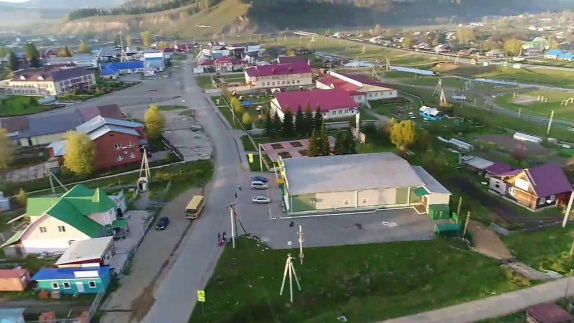 - Послушайте стихотворение о Родине.«Что мы Родиной зовем?
Дом, где мы с тобой живем,
И березки, вдоль которых, 
Рядом с мамой мы идем.
Что мы Родиной зовем?
Поле с тонким колоском,
Наши праздники и песни,
Теплый вечер за окном!».
 -Сегодня мы будем говорить о нашей малой родине  селе Чоя, самом любимом и красивом.    - Ребята,  в нашем  селе на наших улицах есть разные здания. А какие я предлагаю вам отгадать загадки и мы увидим, какие это здания (картинки)Отгадайте, что за дом,
Музыку услышишь в нём,
Пенье, танцы, плач и смех,
Удовольствие для всех! (Музыкальная школа)Здесь можно опустить письмо,Отправить телеграмму.По телефону позвонитьВ командировку маме.Ты можешь здесь купить конвертПослать посылку срочно.Всем передать большой приветВедь это здание- … (Почта)В этом домике врачи,
Ждут людей, чтоб их лечить. 
Всем они помочь готовы -
Отпускают лишь здоровых. (Больница)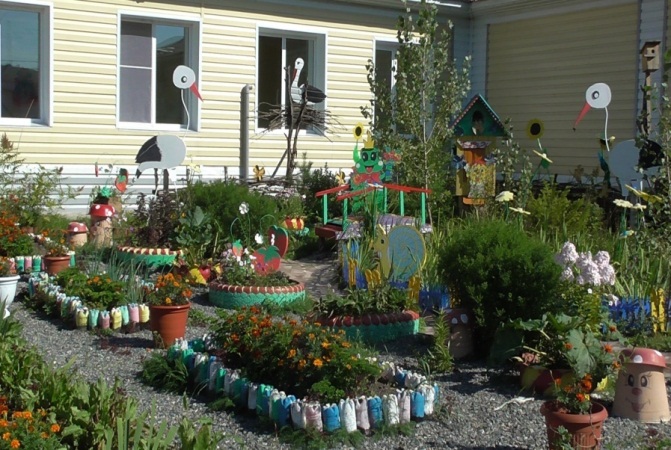 Стоит весёлый, светлый дом,Ребят проворных много в нём,Там пишут и считают, Рисуют и читают. (Школа)Раз- два- три- четыре- пять,
Жаль, что всех не сосчитать.
Тут полным – полно ребят, 
Что за дом здесь? (Детский сад) - Ребята, я приглашаю вас сейчас отправиться на прогулку по нашему селу.
Физминутка.
(Дети встают в круг) Чоя – наш дом,
Здесь все дружно мы живём ( дети берутся за руки)
Любим по нему гулять, 
Всё смотреть и узнавать. ( идут по кругу)Один- заходим мы в библиотеку.
Рассмотрим книги побыстрей (указательный палец у щеки)
Ходим тихо, не шумим, (идут по кругу сначала медленно, потом быстрее)
Затем дальше поспешим.
Парк победы - это два (руки у головы, качают головой)
Вспомним, что была война.
Мы поклонимся огню,
Чтим историю свою;
Три – конечно это парк, (руки вверх)
Можно прыгать и скакать,
Очень быстро побежать.
 Вот уже четыре. ( руки поднять - вдох, опустить - выдох) ,
Ну а пять - наш детский сад (скрестить руки у груди)
Он родной для всех ребят.
 - Наша прогулка закончилась, я предлагаю вам присесть. Много где мы побывали, много, что  повидали.- Нет на свете милее и краше  нашей Чои – Родины нашей.  Есть здесь и поля и реки и леса. А жители нашего села  называются  чойцами.Каждый, живущий в нашем селе, считает его самым красивым, самым уютным и старается сделать что-то полезное, нужное, оставить после себя добрую память. В нашем  селе много улиц, на которых стоят наши с вами дома.    - Сегодня мы построим свою улицу.  Воспитатель объясняет приемы выполнения работы:- Чтобы сделать дома, нужно взять большой прямоугольник любого цвета и полоску розового цвета. Полоску сложить один раз, затем еще раз, а потом разложить и по линиям сгиба разрезать полоску – это будут окошки, потом взять прямоугольник меньшего размера и срезать у него углы с двух сторон – это будет крыша, затем детали склеить вместе и наклеить на большой лист бумаги. - А теперь приступаем к работе.Самостоятельная работа детей.Наблюдение воспитателя за аккуратной работой детей.В конце занятия воспитатель предлагает детям выставить рисунки в одну линию и посмотреть на уже готовую "улицу".  -Молодцы ребята! Замечательная улица у нас с вами получилась! Давайте нашей улице,тоже дадим название. (Предложения детей) 3. РефлексияСкажите мне, пожалуйста: где мы сегодня были и что видели? Я подготовила эмблемы  с видами нашего посёлка и хочу их вам подарить. 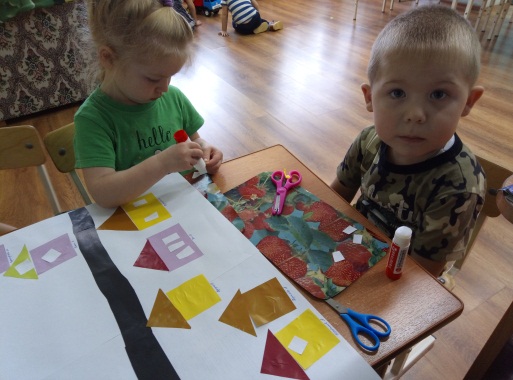 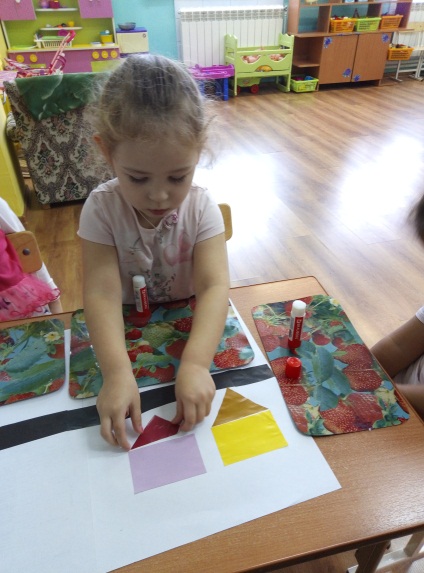 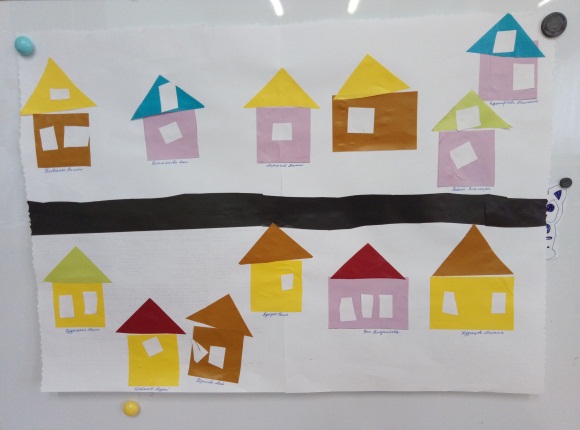 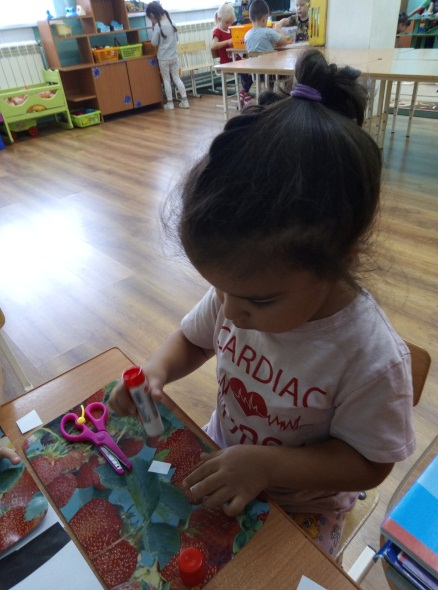 